v 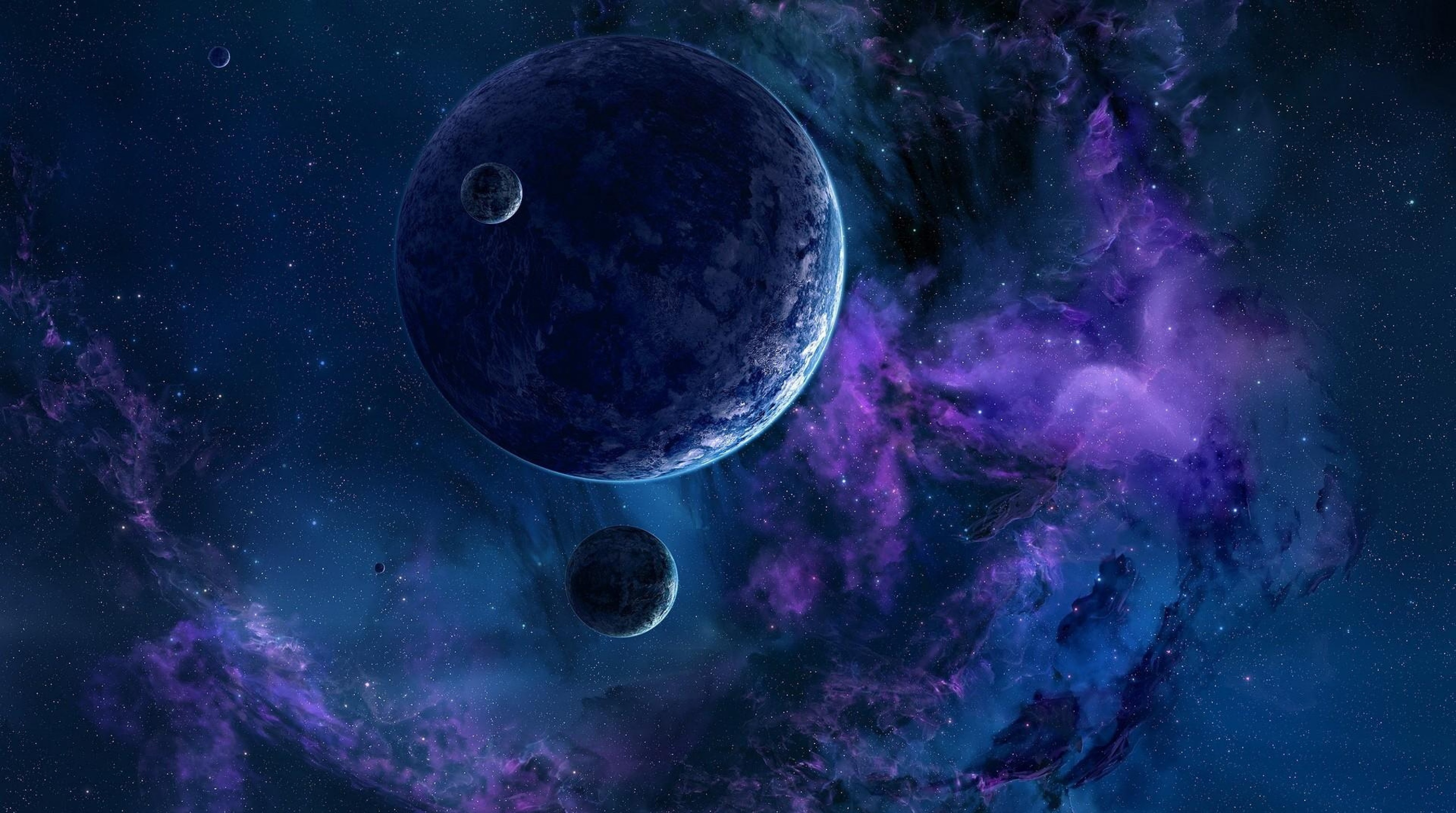 PředmětUčivoDomácí úkolyČeský jazykUčíme se vyjmenovaná slova po  P. Poznáme podstatná jména, určujeme pád, číslo a rod.  Procvičujeme vyjmenovaná slova po B, L a M. Umíme základní skladební dvojice. Věta, souvětí. Poznáme slovesa.Kopie listu.Písanka strana 19.MatematikaPočítáme do 1000. Procvičujeme malou násobilku Opakujeme sčítaní a odčítání pod sebou, zaokrouhlování na desítky,slovní úlohy ,počítání do 100,přímka,polopřímka, úsečka. Geometrická tělesa. Konstrukce trojúhelníku. Čtyřúhelník a mnohoúhelníky. Souměrnost.Průsečík přímek.Pracovní sešit strana 34.PrvoukaŽivá příroda-živočichové.Ostatní V úterý 28.2. u nás ve třídě proběhne projekt a beseda –Moje cesta na svět od 9 hodin. Prosím donést v pondělí 27.2. 40 Kč. Přeji krásné dny. V úterý 28.2. u nás ve třídě proběhne projekt a beseda –Moje cesta na svět od 9 hodin. Prosím donést v pondělí 27.2. 40 Kč. Přeji krásné dny.